ANNO SCOLASTICO 2020/2021DELIBERA n. 61 – nuove misure organizzative e riduzione oraria di lezioneVerbale n. 12 DEL 15/12/2020IL CONSIGLIO DI ISTITUTOVisto il DPR 275/99 ;Preso atto del numero legale dei rappresentanti presenti;Visto l’ordine del giorno;Visto il programma annuale dell’esercizio finanziario dell’anno 2020;Visto il Regolamento concernente le “Istruzioni generali sulla gestione amministrativo contabile delle Istituzioni Scolastiche” Decreto Interministeriale nr. 129/2018 del 28 agosto 2018;Viste le variazioni del secondo semestre apportate al Programma Annuale dell’esercizio 2020 predisposto dal Dirigente Scolastico e dalla DSGA per un ammontare di € 160.493,75 dovute a finanziamenti MIUR, genitori, Enti;Considerata la tabella illustrata dal DSGA;DELIBERAdi APPROVARE all’unanimità le variazioni effettuate nel II semestre sul Programma annuale 2020 per la somma totale di € 160.493,75. Avverso la presente deliberazione è ammesso reclamo al Consiglio stesso da chiunque vi abbia interesse entro il quindicesimo giorno dalla data di pubblicazione all’albo della scuola. Decorso tale termine la deliberazione diventa definitiva e può essere impugnata solo con ricorso giurisdizionale al T.A.R. o ricorso straordinario al Capo dello Stato, rispettivamente nei termini di 60 e 120 giorni.     Il Segretario Verbalizzante                                                                                        Il Presidente CDI_____________________________                                                             _________________________________Modena________________ISTITUTO	PROFESSIONALE	STATALE SOCIO - COMMERCIALE - ARTIGIANALE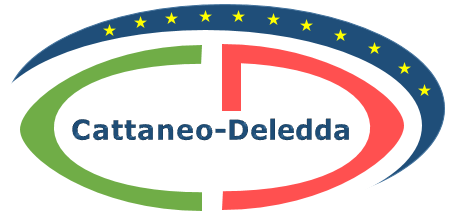 “CATTANEO  -  DELEDDA”     MODENAStrada degli Schiocchi  110 - 41124 Modena - tel. 059/353242C.F.: 94177200360	Codice Univoco: UFQMDM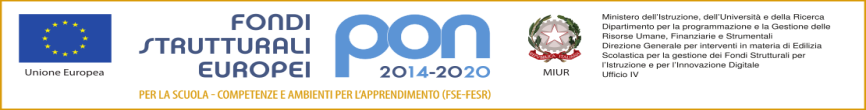 mail: morc08000g@istruzione .it	pec: morc08000g@pec.istruzione.it	http://www.cattaneodeledda.edu.itmail: morc08000g@istruzione .it	pec: morc08000g@pec.istruzione.it	http://www.cattaneodeledda.edu.it